EK-2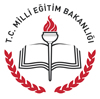 SOSYAL ETKİNLİK BAŞARI BELGESİT.C. Kimlik No	: 													Belge No :Adı ve Soyadı	: 													Tarihi     :Okulun Adı          : 													Sınıfı			:Okul No		:                   Millî Eğitim Bakanlığı Sosyal Etkinlikler Yönetmeliğinin ilgili hükümlerince ……………………………………………………. ………………………………………….. alanında gösterdiği başarıdan dolayı bu belge verilmiştir.                  İmza       Okul Müdürü        Mühür